29 июля 2018 г со спектаклем «Мэхэббэткэ мен рэхмэт» - «Тысячекратное спасибо любви» выступил перед жителями с.Щербень Щербенского сельского поселения народный студенческий театр Казанского аграрного университета под руководством заслуженного работника культуры РТ Роберта Галиева.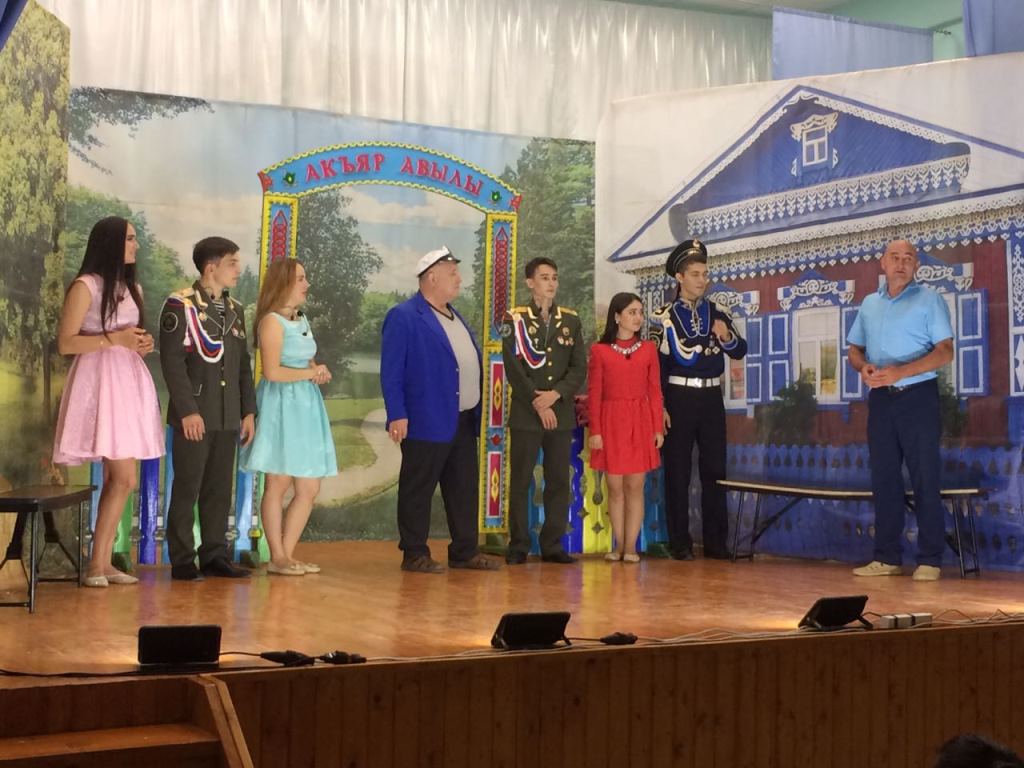 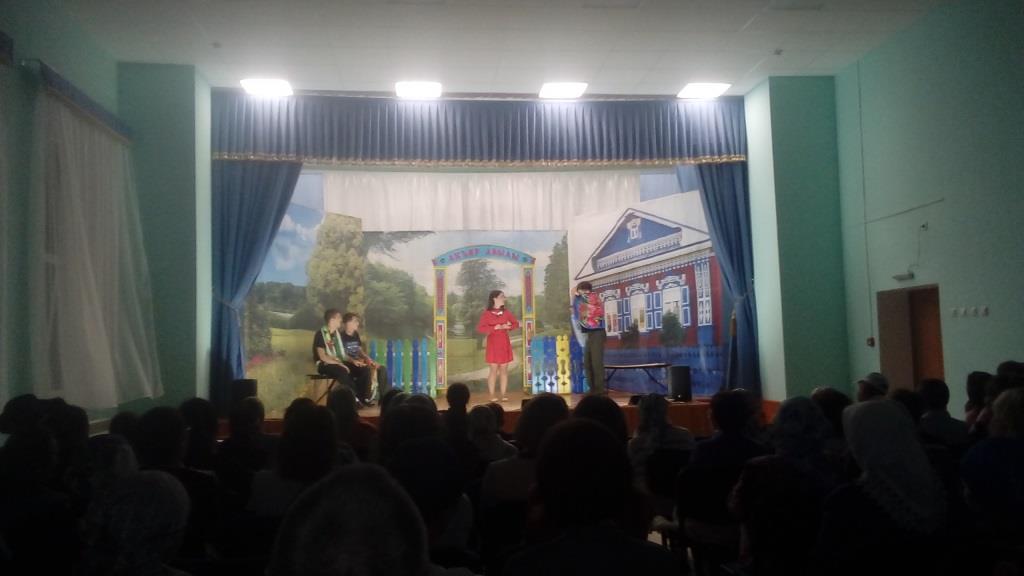 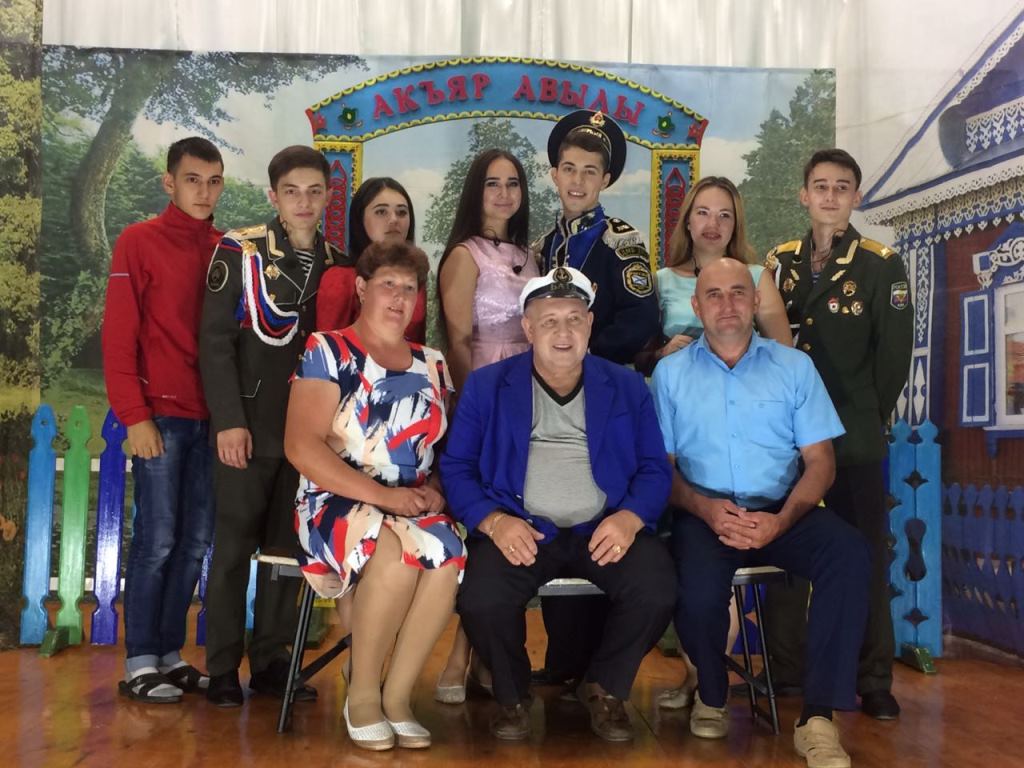 